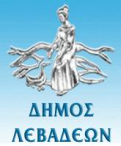 ΝΟΜΟΣ ΒΟΙΩΤΙΑΣΔΗΜΟΣ ΛΕΒΑΔΕΩΝΛιβαδειά,	15.06.2021ΑΝΑΚΟΙΝΩΣΗΟ Δήμος Λεβαδέων σας ενημερώνει ότι παρατείνεται μέχρι και την Παρασκευή 18 Ιουνίου 2021 η προθεσμία κατά την οποία οι ενδιαφερόμενοι πολίτες θα μπορούν να υποβάλλουν στα ΚΕΠ της περιοχής τους τις ηλεκτρονικές αιτήσεις για τη συμμετοχή τους στα ακόλουθα προγράμματα του Λογαριασμού της Αγροτικής Εστίας (ΛΑΕ)/ ΟΠΕΚΑ:1. Πρόγραμμα κοινωνικού τουρισμού 6ήμερων διακοπών (5 διανυκτερεύσεις)2. Πρόγραμμα ιαματικού τουρισμού μόνο για συνταξιούχους, οι οποίοι ταυτόχρονα με τις μέχρι έξι (6) ήμερες διακοπές (5 διανυκτερεύσεις) μπορούν να πραγματοποιήσουν έως και πέντε (5) απλές λούσεις σε νομίμως λειτουργούσες εγκαταστάσεις ιαματικών πηγών και υδροθεραπευτηρίων της χώρας.3. Παιδικό κατασκηνωτικό πρόγραμμα για παιδιά ηλικίας 6 έως 16 ετών, δικαιούχους του ΛΑΕ, τα οποία μπορούν να φιλοξενηθούν σε παιδικές κατασκηνώσεις μέχρι και δεκαέξι (16) ήμερες (15 διανυκτερεύσεις). Οι ηλεκτρονικές αιτήσεις για το πρόγραμμα γίνονται απ’ ευθείας από τους ίδιους τους δικαιούχους στην ηλεκτρονική διεύθυνση: www . opeka . gr / agrotiki - estia / ilektronikes - ypiresies /4. Εκδρομικό πρόγραμμα με τετραήμερες εκδρομές (3 διανυκτερεύσεις).5. Πρόγραμμα δωρεάν παροχής βιβλίων.6. Πρόγραμμα δωρεάν παροχής εισιτηρίων θεάτρου.7. Πρόγραμμα παροχής χρηματικών βοηθημάτων σε τρίτεκνες και πολύτεκνες μητέρες που πληρούν τις νόμιμες προϋποθέσεις.Επιπλέον, επισημαίνεται ότι μέχρι και τις 30 Ιουνίου 2021 έχει δοθεί παράταση εφαρμογής των προγραμμάτων ΛΑΕ/ΟΠΕΚΑ έτους 2020. Η προσέλευση των πολιτών στα ΚΕΠ θα γίνεται, σύμφωνα με τα ισχύοντα μέτρα προστασίας από τον κίνδυνο διασποράς του κορωνοϊού Covid-19, μέχρι νεοτέρας, από Δευτέρα έως και Παρασκευή από τις 7.30’ μέχρι τις 15.00’, κατόπιν τηλεφωνικής ή ηλεκτρονικής (e-mail) προσυνεννόησης (ραντεβού) ώστε να αποφεύγονται οι άσκοπες μετακινήσεις τους και ο συνωστισμός και να διεκπεραιώνονται χωρίς καθυστερήσεις και αναμονή τα αιτήματά τους.Ταυτόχρονα, οι πολίτες έχουν τη δυνατότητα να κλείνουν και μόνοι τους το ραντεβού με το ΚΕΠ διαμέσου της πλατφόρμας www.rantevou.kep.gov.gr, επιλέγοντας οι ίδιοι την ημέρα και την ώρα που επιθυμούν να εξυπηρετηθούν, έτσι ώστε να αποφεύγεται η ταλαιπωρία τους και ο συνωστισμός, κάτι που αποκτά ιδιαίτερη σημασία για την ασφάλεια της δημόσιας υγείας λόγω των ειδικών συνθηκών που έχει προκαλέσει η πανδημία του Covid-19. Τα στοιχεία τηλεφωνικής και ηλεκτρονικής επικοινωνίας των ΚΕΠ του Δήμου μας είναι τα ακόλουθα :ΚΕΠ Λιβαδειάς, τηλ.:22613-50.000, 		e-mail: d.levadeon@kep.gov.gr ΚΕΠ Αγ. Γεωργίου, τηλ.:22613-51.302-3, 	e-mail:d.koroneias-voiotias@kep.gov.gr ΚΕΠ Δαύλειας, τηλ.: 22613-51.420, 		e-mail: d.dayleias@kep.gov.gr ΚΕΠ Κυριακίου, τηλ.: 22673-50.310, 		e-mail: k.kyriakiou@kep.gov.gr ΚΕΠ Χαιρώνειας, 22613-51.930, 		e-mail: d.haironias@kep.gov.gr 